SOLICITUD DE CREDITO RENOVACIÓN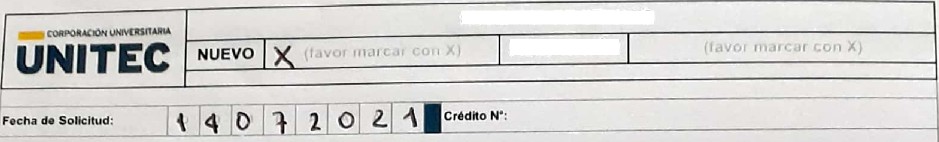 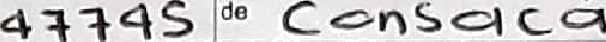 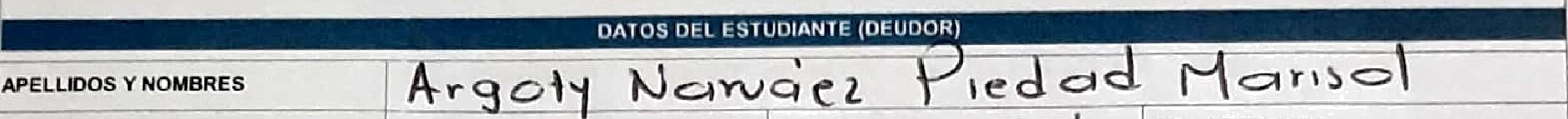 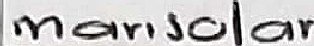 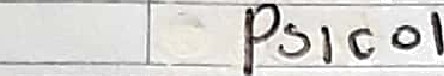 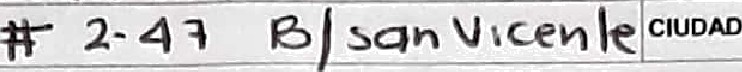 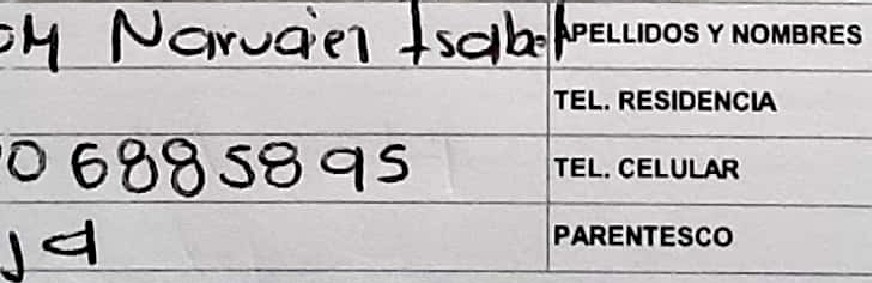 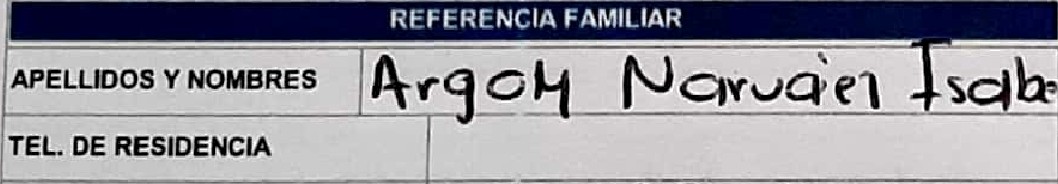 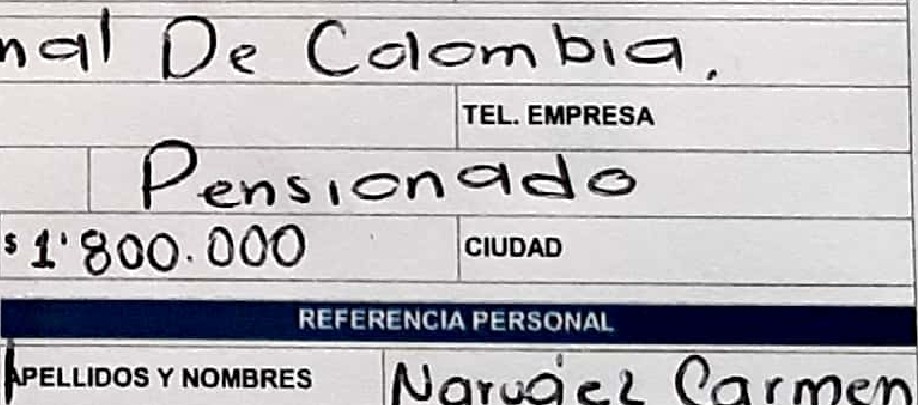 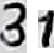 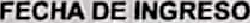 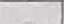 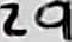 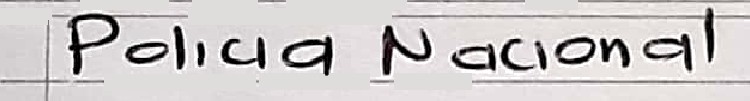 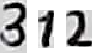 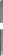 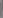 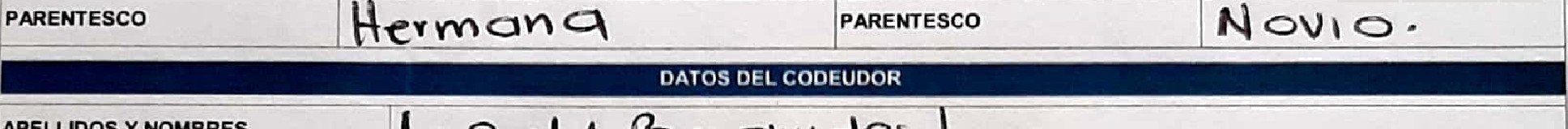 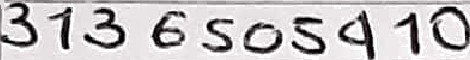 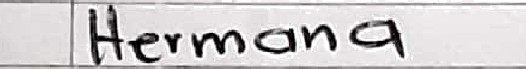 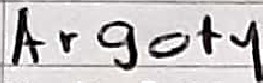 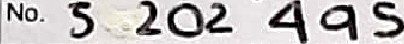 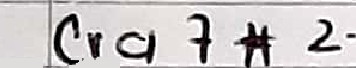 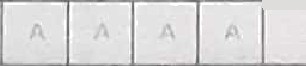 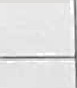 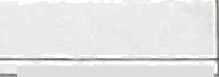 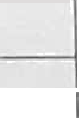 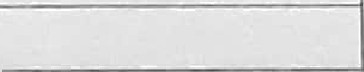 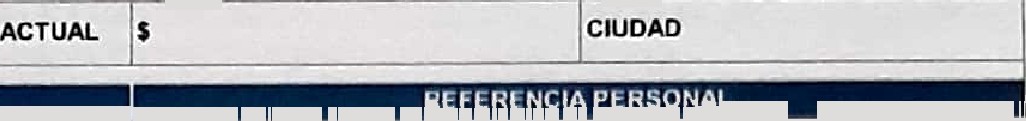 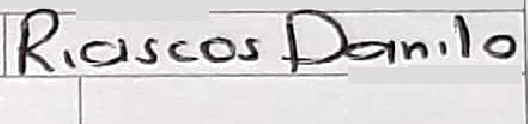 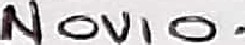 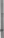 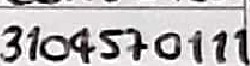 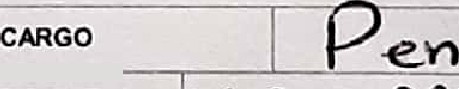 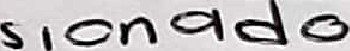 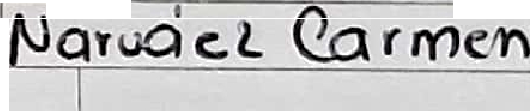 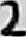 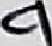 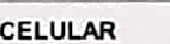 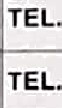 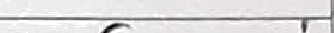 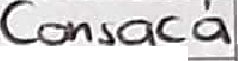 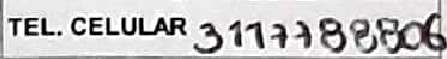 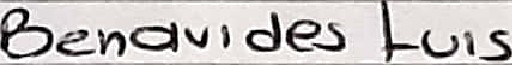 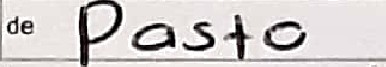 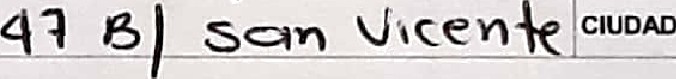 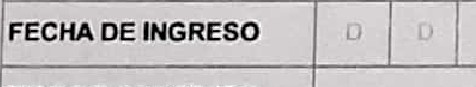 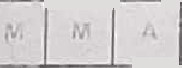 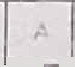 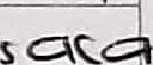 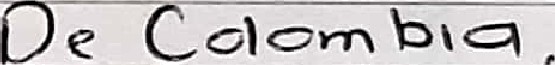 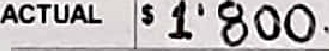 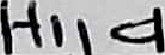 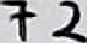 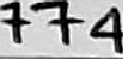 , DOCUMENTO DE DEMT DAD	1.*?z a ‹ »DIRECCIÓN DE RESIDENCIA! CORRE O ELECTRÓMGOTEL. RESIDENCtADE RE BIOENCIA3•h^°‘a s*0'^*'  •°^s •|NOMBRE OE LA EMPRESA! DIRECCION DE LA EMPRESA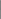 GODIGO	 	"	TEL. EMPRESAI	,	iFECHA DE INGRESOTIPO DE CONTRATO—’	—tSALARIOcAsot   t  * IAPEL LADOS Y NOMBRES	g	y’ TEL OE RESIDENCIAI TEL	CELULARPARENTESCOAPELLIOOS Y NOMBRESDOCUMENTO OE IDENTIDADDIRECCíÔN DE RESlDENCtACORRE O ELECTRÓNICOONE	EMPRESAt DIRECCIÓN DE LA EMPRESAt	Ó'reI	EL LIOOE Y NOMBRES	 	RESIDENCIA3 1 2 «216 4&6@ 'PARENTESCOTEL RESIDENCIADE RESIDENCIA TEN CELULAR" ”	TEL E PRESt TIPO DE CONTRATOSALARIOOOO	ciuDxo	"APELLfDO9 Y NOMBRE9	h • g ”*{	/	T Óe1	scj	E“ °°* Y NOMBRESTEL DE RESJDEMCFA	TEL. RESIDENCIATEL. CELULAR	3 Ç O	Q @	S@	TEL. CELULAR3Y	nPARENTESCO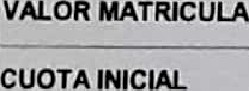 4’GUOTS2“ CUOTAO’GUOTA¥º CUOTA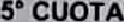 6º CIJOTAVALOR TOTAL FINANCIAGIÕNPARENTESCO3' S0	OO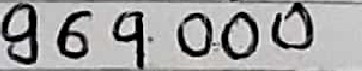 D Q'- OOO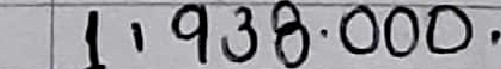 Por favor dlllgenclar sete formato con tatra leglblç en aafero color nagro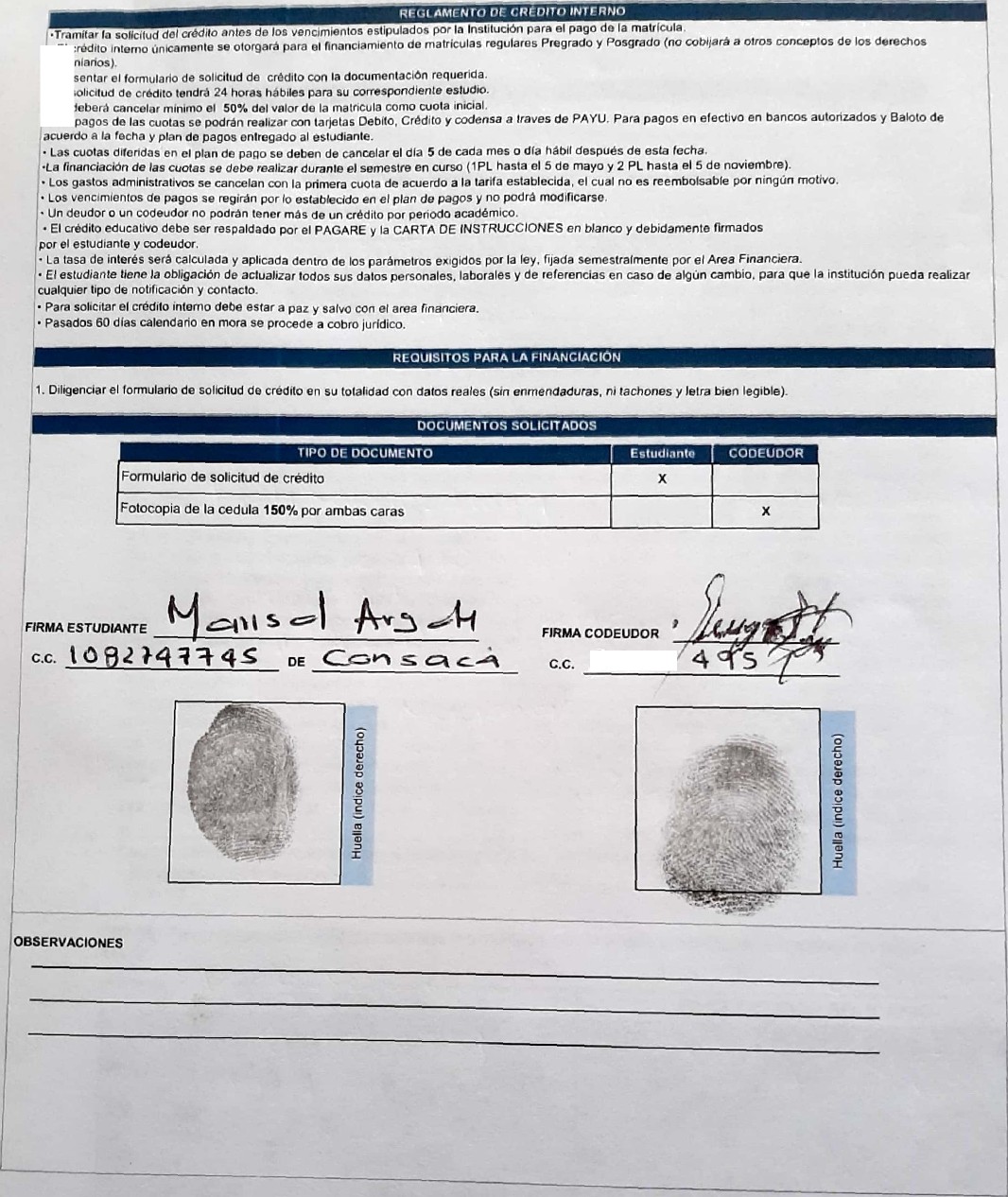 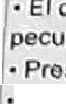 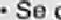 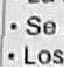 LaUNITECPagare y carta clolns truc cior1e s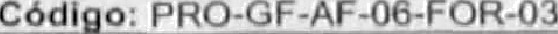 Fac f1n  da  a ‹rï Isión : jiJ rJ i‹J  źÑ flu   ź^J I °› Fc c h.a d e act ua li zac io n n I .I y‹u I ł1 ‹“l‹•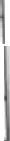 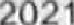 VersIôn: 3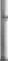 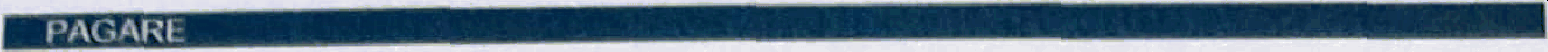 PA GARÉ No._ PI   in	‘ {	)   l N r›u r'rn SAPPAG AR E POR LA SUMA DE	 		 		 	*(   		 	)FECHA \*ENCIf\1IEN TO FINALNosntrosvecinos de Bc golń. idenlific anos rnnąo aÇûrOC 0 al pie de nŁicslras Arm as. por meclic d eI presents pagaré hacemos constar PRINCE RO Que ccinJo deUdares snliclarins nns nbligamos. a pagar i ncondicional e irrevocablemenle a la CORPORAC IÓN LINIVER SITARIA UNITEC, o a sri orden o a qui en rapresente sus derechos,      en     sus     oficinas      dc‘	. la suma lotal de 	   (S		) moneda legal, SEGUNDO. Por la mnra en el pagu de la stoma adeudadn en la fecha de vencimiento de nsle pagaré. el interés de n›ora que se reconocerĞ Scibre la suma dgbida es la íasa máxima legal permitida, para Io cual se acepta como base probatoria la copia simple de un diario de amplia circulación nacional donde aparezca publicada la cenificaciôn que a propôsito expida la Superintendencia Bancaria, sin perjuicio de las acciones legales del acreedor o del tenedor del presente tituło. TERCERO. Oue aceptamos desde ahora cualquier ces/ön que de esle crédito hlciere el acreedor, renunciamos a los requerimientos judiciales o extrajudiciales para ser ccnstituidos en mora. y nos comprometemos en hacer el pago de la suma debida en la direcciõn de nuestro acreedor ubicada en la		, de la Ciudad de Bogotź. D C. o en eJ lugar que ella indique. CUARTO. Que, en caso de cobro judicial de este pagarë, serán de nuestro cargo los gaslos y costos que se ocasianen por la cobranza. Si at presentarse demanda judicial existen pendiente a nuestro cargo interese de mora conforme a Io previsto en el artículo 886 del Código del Comercio, el acreedor o su tenedor podrã exigir la liquidación de intereses sobre los intereses pendientes, a la tasa de mora señalada. QUINTO. Que por el solo hecho de que el acreedor decida entregar para su cobro judiĞal o extrajudicialmente el presente documento cualquiera que sea la causa, serăn de nuestro cargo el valor de los honorarios profesionales de la cobranza. SEXTO. Que en caso de prórroga, novación o modificación de la obligaciön a nuestro cargo contenida en este titulo valor, manifestamos desde ahora que aceptamos expresamente que cantinúen vigentes todas y cada una de las garantías reales o personaJes que estén amparando las obligaciones a nuestro cargo, garantías que se entenderán ampliadas a las nuevas obligaciones que puedan surgir conforme a lo previsto en el artículo 1708 del cõdigo Civil; SEPTIMO. Que la solidaridad e indivisibilidad de nuesłra obligación subsislirá en caso de prórroga,novaciôn o de cualquier modificaciôn a Io estipulado. OCTAVO. Decłaramos que son de nuestro cargo todos los gastos y los impuestos que cause el presente pagarë, quedando el acreedor autorizado a pagarłos por nuestra cuenta      si	fuere     necesario.        NOVENO.        Expresamente        facultamos a		para Ilenar los espacios en blanco de este pagaré con carta de autorización e instrucciones que presentamos por separado.En constancia firmamos en	_ , a los	días del mes de	del año 20NOTA: Favor diligenciar obligatoriamente los campos de color gris únicamente e imprimir en papel oficio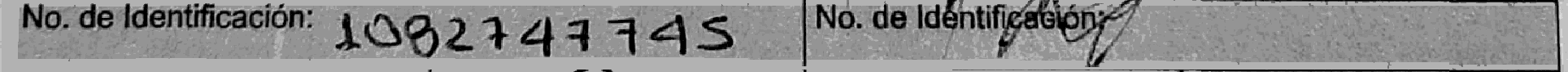 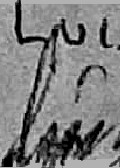 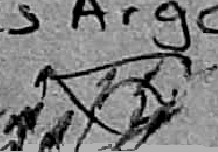 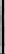 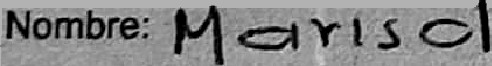 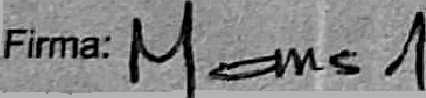 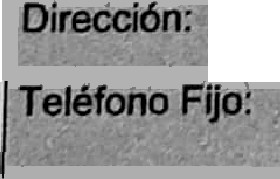 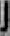 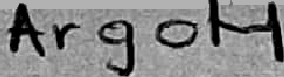 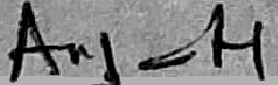 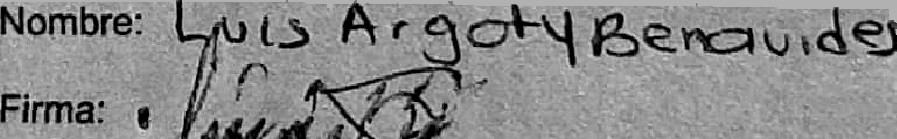 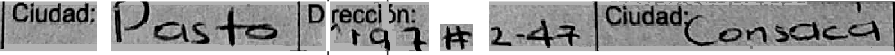 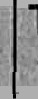 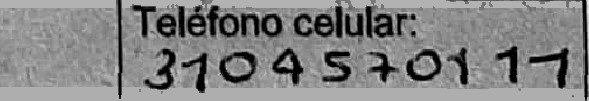 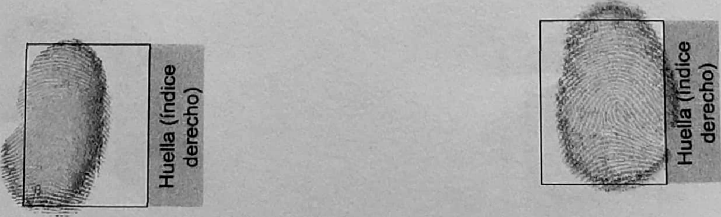 Pagaré y cart<a de instrucciones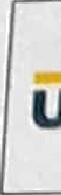 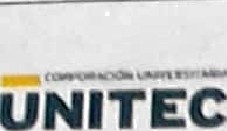 Códi  o: PRO -GF- AF-- 0C-P OR- 03Fecha dee emisión: ju fllm 28 rlG 2016 Facha de actualización mayo 18 de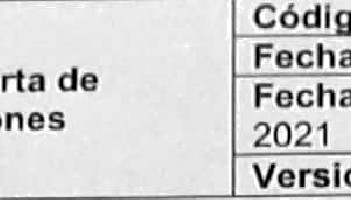 202 1	 	Versión: 3	PAGAFiÉ No.	PL 20a	/	Número SAP   	Bogotó, O.CO t / 2 1Fecha \ @ /	SeñoresCORPORACIÓN UNIVERSITARIA UNITEC	,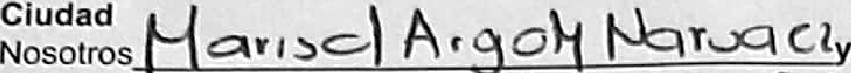 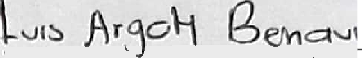 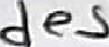 identifica o   ap rece   I pie de nuestras íirmas, quienes actuamos como deudores solidarios, declaramos de conformidad con lo establecido en el articulo 622 del Código de Comercio, autorizamos expresa e irrevocablemente a la CORPORACIÓN UNIVERSITARIA UNITEC para llenar en cualquier tiempo y sin previo aviso los espacios dejados en blanco en el Pagaré de la referencia, debidamente suscrito por nosotros en caso de incumplimiento, se envie a cobro jurídico de acuerdo con las siguientes instrucciones:	En el espacio para “la suma de" se debe colocar en letras y números la cuantía del pagaré que será igual al monto total de las obligaciones exigibles a nuestro cargo y a favor de la CORPORACIÓN UNIVERSITARIA UNITEC, que existan al momento de ser llenado el título y, en general, por cualquier obligación o concepto que cualquiera de los firmantes estemos adeudando, a cualquier título, incluye, sin que se limite a los mismo, los siguientes conceptos: capital. intereses corrientes, intereses de mora, los costos y/o primas de los seguros u otros de caracteristicas similares si hubiese Iugar a ellos.En el espacio destinado a “Fecha de vencimiento final", se colocará la fecha en que será llenado el pagaré por la CORPORACIÓN UNIVERSITARIA UNITEC, en el evento o de que antes del día de vencimiento de la obligación, es decir / 201 el valor no sea pagado.En el espacio destinado “en la dirección de", se colocará la dirección donde debe efectuarse el pago a nombre de la CORPORACIÓN UNIVERSITARIA UNiTEC.En el espacio “facultamos a", se colocará a nombre de la CORPORACIÓN UNIVERSITARIA UNITEC, o a su orden o a quien represente sus derechos.Será de nuestro cargo el valor del impuesto de timbre del pagaré y demás gastos que se ocasionen por la suscripción y cobro del pagaré.E( pagaré asi llenado será exigib|e inmediatamente y prestará mérito ejecutivo sin ninguna otra formalidad.NOTA: Favor diJigenciar obligatoriamente los campos de color gris únicamente e imprimir en papel ofic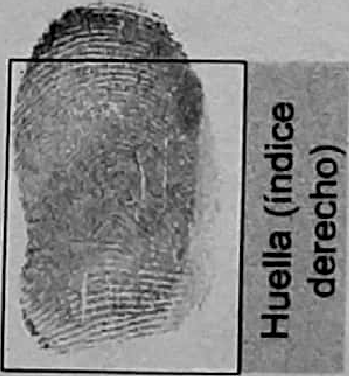 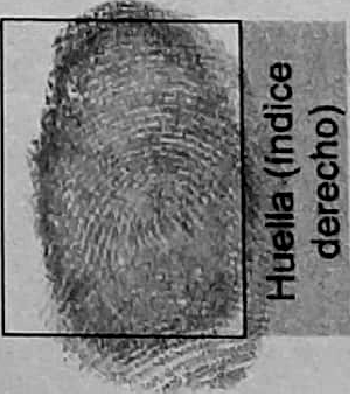 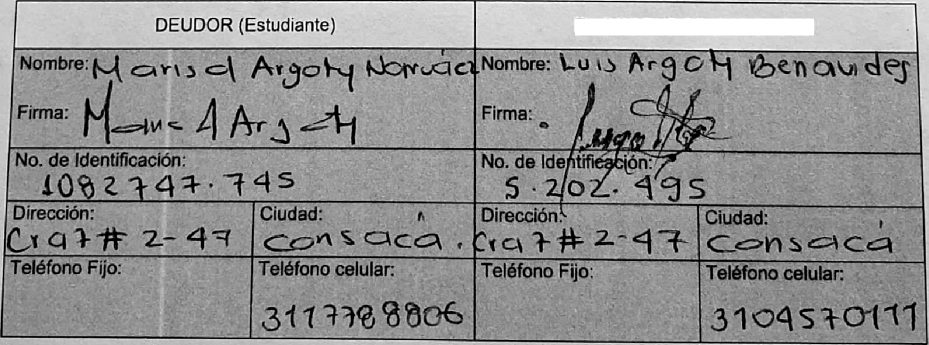 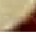 